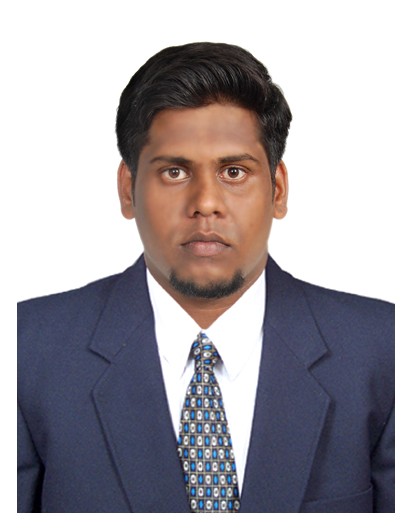 OBJECTIVEInclination to grow and evolve into a true professional, to maximize and leverage the customer-service experience in a challenging environment to achieve the corporate goals.SUMMARYAccomplished and dynamic professional with experience of more than 4 years in customer service.Highly motivated, dependable and demonstrates professionalism in handling various functions.Trained on US accent; experienced in dealing with overseas business clients /callers based in the USA, Canada & Australia via telephone.Proven people management skills, with the ability to manage performanceAdept at changing gears when situations dictate; active listener, practiced in resolving customer complaints and promoting conflict resolution.Enthusiastic individual, recognised ability to establish and maintain effective working relationships across cross-functional teams and building strategic relationships with clients.Flexible and versatile – able to maintain a sense of humor under pressure. Poised and competent with demonstrated ability to easily transcend cultural differences.High end call handling - When Manager not availablePROFESSIONAL EXPERIENCEFeb 2014 - Feb 2015SR Sales & Customer Service ExecutiveServices existing accounts, obtains orders, and establishes new accounts by planning and organizing daily work schedule to call on existing or potential saleKeeps management informed by submitting activity and results reports, such as daily call reports, weekly work plans, and monthly and annual territory analyses.Submits orders by referring to price lists and product literatureKeeps management informed by submitting activity and results reports, such as daily call reports, weekly work plans, and monthly and annual territory analysesContributes to team effort by accomplishing related results as neededAR ManagementJuly 2011 – Jan 2014SR. Sales ExecutiveResponding to customer queries voice management systems and provide quality response with utmost speed so that customer query is resolved in first contactResolving  all  kinds  of  technical  queries  and  retaining  the  customers  by  providing appropriate solutionsMeeting business standards process and productivityEDUCATIONBachelor of Commerce (Corporate & Secretaryship) from Loyola Collage(UGC Recognized), India – 2008 - 2011Course: Graphic Designing & Photoshop from Dreamz Animation Training Studio, Nungambakkam Chennai , India - 2007COMPETENCY MATRIXCustomer Service and Satisfaction Excellent Communication Skills Issue ResolutionPeople Management Grievance Handling ACHIEVEMENTSEfficiently handled 10 different projects at a given point of timeWon several appreciations / laurels from the client for learning the work very quickly and received appraisals for the consistent performance.Best Team of the year 2014 Groupon.co.ukTRAININGS ATTENDEDUS /UK Accent& Culture, Telemarketing- Product Sales and Convincing SkillsVoice Modulation & Call Handling ProceduresCall Escalation & Telephone etiquettesPROJECTS HANDLED Sales & Marketing Customer Support Paralegal Work Background VerificationLANGUAGE SKILLSProficient in English,Tamil, and KannadaPersonal Details: Nationality: India. Visa Status: U.A.E. Tourist Visa.REFERENCES: Available upon request.Ignatious Vicuna – 1851192To interview this candidate, please send your company name, vacancy, and salary offered details along with this or other CV Reference Numbers that you may have short listed from http://www.gulfjobseeker.com/employer/cvdatabasepaid.php addressing to HR Consultant on email: cvcontacts@gulfjobseekers.comWe will contact the candidate first to ensure their availability for your job and send you the quotation for our HR Consulting Fees. Ignatious Vicuna – 1851192To interview this candidate, please send your company name, vacancy, and salary offered details along with this or other CV Reference Numbers that you may have short listed from http://www.gulfjobseeker.com/employer/cvdatabasepaid.php addressing to HR Consultant on email: cvcontacts@gulfjobseekers.comWe will contact the candidate first to ensure their availability for your job and send you the quotation for our HR Consulting Fees. 